Netflix Clears 200 Million Global SubscribersNetflix has more than 203 million global subscribers.                       The numbers, an addition of 8.5 million subscribers in the last quarter alone, make Netflix an even tougher incumbent to beat as rival services like Disney+, Discovery+, Paramount+, Peacock and HBO Max look to build out their own all-purpose streaming offerings to compete head-to-head.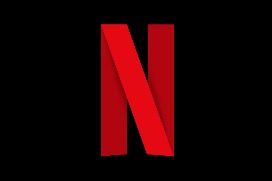 Ad Week 1.19.21https://www.adweek.com/convergent-tv/netflix-clears-200-million-global-subscribers/?utm_content=position_2&utm_source=postup&utm_medium=email&utm_campaign=FirstThingsFirst_Newsletter_210120055047&lyt_id=1418028